1.Считаете ли вы себя примером для подражания? Почему?Нет, я не считаю себя примером для подражания, так как все мы не идеальны и несовершенны. В чем-то хороши, а в чем-то даже не очень.2. Опишите, какой Вы видите свою жизнь через 20 лет?Затрудняюсь ответить на этот вопрос, так как не хочу загадывать, и вообще я живу сегодняшним днем. 3.  С каким, по вашему мнению, одним из самых лучших моментов в вашей учебе вы бы могли со мной поделиться?Каждый день был особенным, потому что познавала что-то новое, а также хотелось побыстрее встретиться с теми, с кем хорошо общалась, чтобы поделиться чем-то новеньким.4. Как бы вы описали ваши достижения за время учебы?За время учебы участвовала во многих конкурсах, в том числе мне посчастливилось принять участие в Региональном  чемпионате WorldSkills 2019г., где заняла 1 место, а далее как победитель была направлена для участия в Финале Национального чемпионата.5. Как вы воспринимаете критику в свой адрес?Во время критики я сначала все выслушиваю, не перебивая, после чего высказываю свое мнение.6. Что вы думаете о своих недостатках и что необходимо развивать?Я стараюсь не думать о своих недостатках, так как не хочу, чтобы они переросли в комплексы.7. Если бы вы поймали золотую рыбку, то какие бы три желания загадали?Я бы загадала: здоровья родным и близким, успешной карьеры в будущем, и чтобы бездомные животные обрели свой дом и хороших, заботливых хозяев.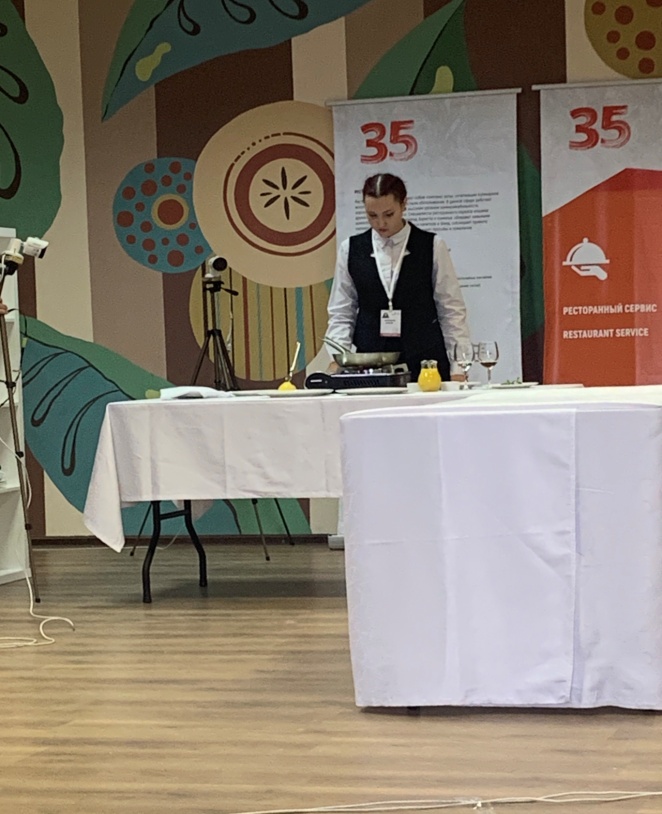 Интервью с участницей соревнований –Бирюковой Ксенией Сергеевной  - выпускницей Дзержинского техникума бизнеса и технологий по специальности 43.02.01 Организация обслуживания в общественном питании